Программа «Маленький гражданин в современном обществе»Автор-составитель:Тихонова Н.Ю. зам. директора по УР;СодержаниеПояснительная записка	3Цель программы	4Задачи программы	5Основные формы реализации программы	6Кадровое обеспечение	8Ресурсное обеспечение	8Ожидаемые результаты выполнения программы деятельности лагеря	8Организация взаимодействия летнего оздоровительного лагеря с дневным пребыванием детей «Огонек»  с общественными организациями	9«Только тот, кто любит, ценит и уважает накопленное и сохранённое предшествующим поколением, может любить Родину, узнать её, стать подлинным патриотом».С.МихалковПояснительная запискаПериод летних каникул – это наиболее благоприятное время для организации мероприятий с детьми, направленных на решение целого ряда современных проблем.  Детский оздоровительный  лагерь – это, прежде всего отдых ребёнка после напряжённого учебного года, общение со сверстниками, оздоровление, а также развитие и  реализация творческих способностей.Для того чтобы отдых сделать полноценным была разработана программа, которая направлена   на патриотическое воспитание детей.Содержание деятельности лагеря  направлено на формирования личности гражданина и патриота России с присущими ему ценностями, взглядами, ориентациями, установками, мотивами деятельности и поведения.Гражданско-патриотическое воспитание в современных условиях – это целенаправленный, нравственно обусловленный процесс подготовки подрастающего поколения к функционированию и взаимодействию в условиях демократического общества, к инициативному труду, участию в управлении социально ценными делами, к реализации прав и обязанностей, а также укрепления ответственности за свой политический, нравственный и правовой выбор, за максимальное развитие своих способностей в целях достижения жизненного успеха. Гражданско-патриотическое воспитание способствует становлению и развитию личности, обладающей качествами гражданина и патриота своей страны. Программа  универсальна, так как может использоваться для работы с детьми из различных социальных групп, разного возраста, уровня развития и состояния здоровья. Новизной данной программы является приведение ее в соответствии с «Концепцией духовно-нравственного развития и воспитания личности гражданина России».Основная идея программы  Городского оздоровительного лагеря  «Огонек»  - представление возможностей для раскрытия творческих способностей ребенка, создание условий для самореализации потенциала детей и подростков. Программа ориентирована на работу в разновозрастном детском коллективе (от 6 до 14 лет) и представляет собой работу в одну смену.Разработка данной программы организации летнего каникулярного отдыха, оздоровления и занятости детей была вызвана:– повышением спроса родителей и детей на организованный отдых школьников, оставшихся в городе; – модернизацией старых форм работы и введением новых;– необходимостью использования богатого творческого потенциала подростков и педагогов в реализации цели и задач программы.Центром воспитательной работы лагеря является ребенок и его стремление к реализации. Пребывание здесь для каждого ребенка – время получения новых знаний, приобретения навыков  социализации в детском коллективе, определенного жизненного опыта и знаний. Это возможно благодаря продуманной организованной системе планирования лагерной смены. Летний пришкольный лагерь с дневным пребыванием является, с одной стороны, формой организации свободного времени детей разного возраста, пола и уровня развития, с другой, - пространством для оздоровления, развития художественного, технического, социального творчества ребенка.Цель программыСоздать благоприятные условия для укрепления здоровья и организации досуга учащихся во время летних каникул, развития творческого и интеллектуального потенциала личности, ее индивидуальных способностей и дарований, творческой активности с учетом собственных интересов, наклонностей и возможностей, а также поддержки становления и развития высоконравственного, ответственного, компетентного гражданина России.Задачи программыПрограмма лагеря осуществляется по  трем направлениям: Оздоровительная, образовательная, культурно-досуговая.Оздоровительные:способствуют формированию культуры физического здоровья, интереса к спорту, мотивируют детей на заботу о своем здоровье и активный отдых.В названии лагеря обозначено его основное предназначение - оздоровительное.  Находясь в лагере дневного пребывания, дети ежедневно включаются в оздоровительный процесс, для которого характерны: следующее:Сбалансированное 3-х разовое питание – одно из условий выполнений данной задачи.   Дневной сонПроведение  утренней зарядкиОрганизация  спортивных соревнованийОрганизация игр на свежем воздухе  по различным видам спорта.Результатом осуществления оздоровительного направления является формирование потребности в здоровом образе жизни.Образовательные:   реализация дополнительных образовательных программ (см.ниже), обеспечивающих актуализацию и адаптацию потенциальных ресурсов ребенка через самоопределение и самореализацию. Культурно-досуговые: направлены на развитие личности ребенка и включение его в разнообразие человеческих отношений и межличностное общение со сверстниками. Детский лагерь, учитывая его специфическую деятельность, может дать детям определенную целостную систему нравственных ценностей и культурных традиций, через погружение ребенка в атмосферу игры и познавательной деятельности дружеского микросоциума,  повысить самооценку; выйти на новый уровень общения, где нет места агрессии и грубостиКультурно-досуговая деятельность  состоит из общелагерных и отрядных мероприятий (творческие конкурсы рисунков, стихов, частушек; изготовление плакатов; театрализованные игровые программы и т. д.). Получение новых знаний при подготовке к мероприятиям различной направленности (викторинам, конкурсам и т. п.) приводит к обогащению мировоззрения ребенка, что, в свою очередь, сказывается на изменении личностного поведения каждого члена коллектива.Основные формы реализации программыЛетний оздоровительный лагерь с дневным пребыванием детей и подростков «Огонек» - это педагогическая система, способствующая развитию ребенка как творческой личности, его духовного и физического саморазвития, возможности для воспитания трудолюбия, гражданской активности, целеустремленности, здорового образа жизни.В основу реализации программы заложены разнообразные формы и методы. Содержание программыОрганизационно-педагогическая деятельность- комплектование штата лагеря кадрами;- участие в семинарах по организации летнего отдыха для начальников лагерей;- совещание при директоре по организации летнего отдыха учащихся;- проведение родительского собрания;- составление плана работы лагеря в соответствии с основными задачами;- проведение инструктажей с воспитателями по технике безопасности и охране здоровья детей;- проведение инструктажей с воспитанниками лагеря по безопасному образу жизни;Работа по сплочению коллектива воспитанниковНад сплочением временного детского коллектива работают подготовленные воспитатели отрядов, психологи. Для повышения воспитательного эффекта программы и развития коммуникативных способностей с детьми они проводят различные мероприятия.Педагогическая целесообразностьВ октябре 2012 г. президент Российской Федерации В.В.Путин,  выступая в Краснодаре на совещании представителей власти и общественности по вопросам нравственного и патриотического воспитания молодежи  сказал следующее: «Мы сегодня поговорим о проблеме, которая давно назрела и часто на слуху, но вот так системно, пожалуй, не помню, чтобы она обсуждалась: вопрос о патриотическом воспитании молодежи. Мы должны строить свое будущее на прочном фундаменте. И такой фундамент – это патриотизм. Мы, как бы долго ни обсуждали, что может быть фундаментом, прочным моральным основанием для нашей страны, ничего другого все равно не придумаем. Это уважение к своей истории и традициям, духовным ценностям наших народов, нашей тысячелетней культуре и уникальному опыту сосуществования сотен народов и языков на территории России. (...) Нам необходимо в полной мере использовать лучший опыт воспитания и просвещения, который был и в Российской империи, и в Советском Союзе».В Концепции духовно-нравственного воспитания российских школьников приведено понятие духовно-нравственного воспитания личности, коим являются: осуществляемое в процессе социализации последовательное расширение и укрепление ценностно-смысловой сферы личности, формирование способности человека оценивать и сознательно выстраивать на основе традиционных моральных норм и нравственных идеалов отношение к себе, другим людям, обществу, государству, Отечеству, миру в целом.Кадровое обеспечение- начальник оздоровительного лагеря;- педагоги – воспитатели;- медицинский работник;- обслуживающий персонал;- служба психолого-педагогического сопровождения;- педагоги дополнительного образования.Ресурсное обеспечениеГОЛ «Огонек» располагает следующей ресурсной базой:- Стационарные и мобильные компьютерные классы, -     современные мастерские,-  системы голосования и тестирования, - химико-экологические лаборатории, - специализированные классы и  робототехника, - музыкальные инструменты, развивающие игры,-  2 современных стадиона и детская площадка, - актовый зал; - дополнительно оборудованные к открытию лагеря рекреационные помещения   и зоны отдыха  Ожидаемые результаты выполнения программы деятельности лагеря- общее оздоровление детей.- укрепление здоровья детей черезсоблюдение режима питания;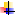 витаминизацию организма; закаливание организма;организацию игр и проведение мероприятий на свежем воздухе- пополнение жизни детей интересными социо-культурными событиями;- укрепление дружбы и сотрудничества между детьми разных возрастов;развитие творческих способностей, инициативы и активности ребёнка;привитие навыков самообслуживания;развитие чувства патриотизма;воспитание уважение к родной природе.Организация взаимодействия летнего оздоровительного лагеря с дневным пребыванием детей «Огонек»  с общественными организациями 